Values Week 2020 Quiz Come together and test your knowledge of the DET Values with the Values Week Quiz!As a team, nominate a quiz master to ask the questions and record the responses. Once you have completed all questions, you’ll find the answers over the page.What is the theme of Values Week 2020?Living our values, wherever we areLiving our values WFHShowing your coloursLiving our values every dayWhat are the colours for each of the DET Values based upon?Visual appealPsychological researchThe regions of VictoriaA staff vote
For which of the Values does the following representative behaviour apply?Acknowledge the great ideas of others that improve the way we work.LeadershipAccountabilityIntegrityRespectWhich of the following is a representative behaviour of Responsiveness?Act fairly, consistently, objectively and with equalityMake decisions on the best available facts, evidence information and argumentsRemain apolitical, ensuring we do not use our positions to support personal political preferencesProvide clear and proper reasons for the decisions we makeWhat was the theme of Values Week 2019?Living our values every dayRespectDiversityLeadershipWhich of the following provides the basis of the DET Values?The Victorian Public Service Enterprise AgreementThe Code of Conduct for Victorian Public Sector Employees The Equal Opportunity Act 2010Victorian Public Service Award 2016Which value is represented by this image? (if staff are not able to see the image, this can be described as tick inside a circle).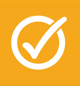 AccountabilityResponsivenessImpartialityIntegrityWhich of the values were staff encouraged to include in their 2019-20 PDP?IntegrityRespectAccountabilityHuman RightsA pillar is the symbol of which DET Value?IntegrityLeadershipRespectHuman RightsThe DET Values apply to which of the following:School staffContractorsCorporate staffAll of the aboveWe are genuine, supportive and do the right thing is the descriptive statement for which of the values?ImpartialityIntegrityLeadershipAccountabilityWhich of the values shares a title with a famous soul song that was originally released in 1967?LeadershipIntegrityRespectAccountabilityHow many of the DET Values are also Victorian Public Sector Values?5730
In what year did the Department adopt the values?2014201520162017In what way can you celebrate the Values Week 2020?With an e-thank you cardParticipate in a values morning tea with your teamUse the values Conversation Starters with your teamAll of the aboveAnswers:1. What is the theme of Values Week 2020? A. Living our Values, wherever we are2. What are the colours for each of the DET Values based upon? B. The values colours were selected on the basis of psychological research3. For which of the values does the following representative behaviour apply?- Acknowledge the great ideas of others that improve the way we work.A. Leadership4. Which of the following is a representative behaviour of Responsiveness?C. Remain apolitical, ensuring we do not use our positions to support personalpolitical preferences5. What was the theme of Values Week 2019?B. Respect6. Which of the following provides the basis of the DET Values?B. The Code of Conduct for Victorian Public Sector Employees7. Which value is represented by this image? (if staff are not able to see the image,this can be described as tick inside a circle).A. Accountability8. Which of the values were staff encouraged to include in their 2019-20 PDP?B. Respect9. A pillar is the symbol of which DET Value?A. Integrity10. The DET Values apply to which of the following:D. All of the above as the values apply to all staff employed in our organisation11. We are genuine, supportive and do the right thing is the descriptive statementfor which of the values?C. Leadership12. Which of the values shares a title with a famous Soul song that was originallyreleased in 1967?C. R.E.S.P.E.C.T by Aretha Franklin13. How many of the DET Values are also Victorian Public Sector values?B. The Department has adopted all of the Victorian Public Sector Values14. In what year did the Department adopt the values?C. 201615. In what way can you celebrate the Values Week 2020?D. All of the above are ways in which you can participate in Values Week!